Информация о предлагаемом для софинансирования гуманитарном проекте государственного учреждения культуры «Россонский районный Центр культуры и народного творчества»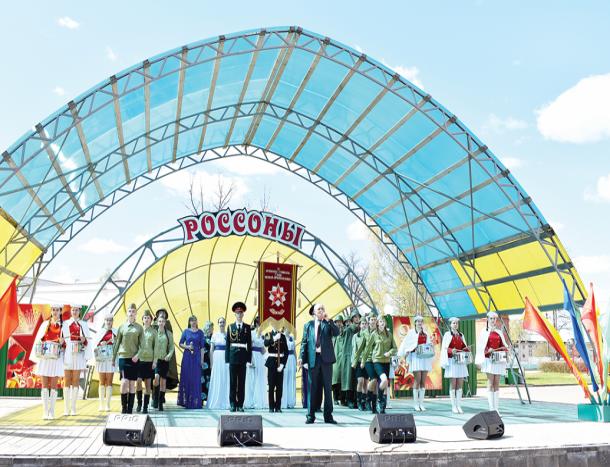 
Information about the proposed for co-financing of the humanitarian project of the state cultural institution "Rossony District Center for Culture and Folk Art"Наименование проекта : Площадка аттракционовНаименование проекта : Площадка аттракционовСрок реализации проекта: 2 годаСрок реализации проекта: 2 годаОрганизация-заявитель, предлагающая проект: Государственное учреждение культуры «Россонский районный Центр культуры и народного творчества»Организация-заявитель, предлагающая проект: Государственное учреждение культуры «Россонский районный Центр культуры и народного творчества»Цели проекта: Развитие системы оказания услуг населению, организация досуга детей и подростков.Цели проекта: Развитие системы оказания услуг населению, организация досуга детей и подростков.Задачи, планируемые к выполнению в рамках реализации проекта:- создание оптимально благоприятных условий для физического развития и приобщения к здоровому образу жизни детей из неблагополучных и малоимущих семей;- формирование культуры толерантности через создание активной развивающе - воспитательной среды;- создание материальной базы для организации отдыха детей из неблагоприятных и малоимущих семей.Задачи, планируемые к выполнению в рамках реализации проекта:- создание оптимально благоприятных условий для физического развития и приобщения к здоровому образу жизни детей из неблагополучных и малоимущих семей;- формирование культуры толерантности через создание активной развивающе - воспитательной среды;- создание материальной базы для организации отдыха детей из неблагоприятных и малоимущих семей.Целевая группа: дети и подростки из неблагоприятных и малоимущих семейЦелевая группа: дети и подростки из неблагоприятных и малоимущих семейКраткое описание мероприятий в рамках проекта:- благоустроить и оборудовать площадку аттракционов, создать условия для занимательного досуга посредством вовлечения в развлекательный процесс с помощью проведения игровых и театрализованных программ;- разработать и внедрить новый вид оказания услуг с элементами  театрализованной постановки при участии Ростовых кукол;- закупить батуты для работы площадки.Краткое описание мероприятий в рамках проекта:- благоустроить и оборудовать площадку аттракционов, создать условия для занимательного досуга посредством вовлечения в развлекательный процесс с помощью проведения игровых и театрализованных программ;- разработать и внедрить новый вид оказания услуг с элементами  театрализованной постановки при участии Ростовых кукол;- закупить батуты для работы площадки.Общий объём финансирования ( в долларах США): 11000Общий объём финансирования ( в долларах США): 11000Источник финансированияОбъём финансирования ( в долларах США)           Средства донора9900           Софинансирование1100Место реализации проекта ( область/район, город) Витебская область, г.п. РоссоныМесто реализации проекта ( область/район, город) Витебская область, г.п. РоссоныКонтактное лицо:  Мурашова Е.Р., заместитель директора ГУК «Россонский районный Центр культуры и народного творчества», тел. 8 02159  52983,  rdk@rossony.vitebsk-region.gov.byКонтактное лицо:  Мурашова Е.Р., заместитель директора ГУК «Россонский районный Центр культуры и народного творчества», тел. 8 02159  52983,  rdk@rossony.vitebsk-region.gov.by1.   Project Name: Entertainment Area1.   Project Name: Entertainment Area2.  Project implementation period: 2 years2.  Project implementation period: 2 years 3. The applicant organization proposing the project: State cultural institution "Rossony District Center of Culture and Folk Art" 3. The applicant organization proposing the project: State cultural institution "Rossony District Center of Culture and Folk Art"4.  Project objectives: Development of the system of providing services to the population, organization of leisure activities for children and teenagers.4.  Project objectives: Development of the system of providing services to the population, organization of leisure activities for children and teenagers.5.Tasks planned for implementation in the framework of the project:- creation of optimally favorable conditions for physical development and inclusion of children from disadvantaged and poor children to a healthy lifestyle;- the formation of a culture of tolerance through the creation of an active developmental - educational environment;- the creation of a material base for the organization of recreation for children from unfavorable and low-income families.5.Tasks planned for implementation in the framework of the project:- creation of optimally favorable conditions for physical development and inclusion of children from disadvantaged and poor children to a healthy lifestyle;- the formation of a culture of tolerance through the creation of an active developmental - educational environment;- the creation of a material base for the organization of recreation for children from unfavorable and low-income families.6.Target group: children and teenagers from disadvantaged and low-income families6.Target group: children and teenagers from disadvantaged and low-income families      7. A brief description of the activities of the project:- to equip and equip an amusement platform, to create conditions for entertaining leisure through involvement in the entertainment process through gaming and theatrical programs;- develop and introduce a new type of service with elements of theatrical production with the participation of the Growth Dolls;- buy trampolines for the work site.      7. A brief description of the activities of the project:- to equip and equip an amusement platform, to create conditions for entertaining leisure through involvement in the entertainment process through gaming and theatrical programs;- develop and introduce a new type of service with elements of theatrical production with the participation of the Growth Dolls;- buy trampolines for the work site.8. Total amount of financing (in US dollars): 110008. Total amount of financing (in US dollars): 11000Source of financingThe amount of funding     ( in US dollars)Donor funds9900Co-financing11009.The project location ( area/district, city) in Vitebsk oblast, G. p. Rosson9.The project location ( area/district, city) in Vitebsk oblast, G. p. Rosson10.Contact person: Murashova E. R., Deputy Director GUK "the Rossony district Center of culture and folk art", tel. 8 02159 52983, rdk@rossony.vitebsk-region.gov.by10.Contact person: Murashova E. R., Deputy Director GUK "the Rossony district Center of culture and folk art", tel. 8 02159 52983, rdk@rossony.vitebsk-region.gov.by